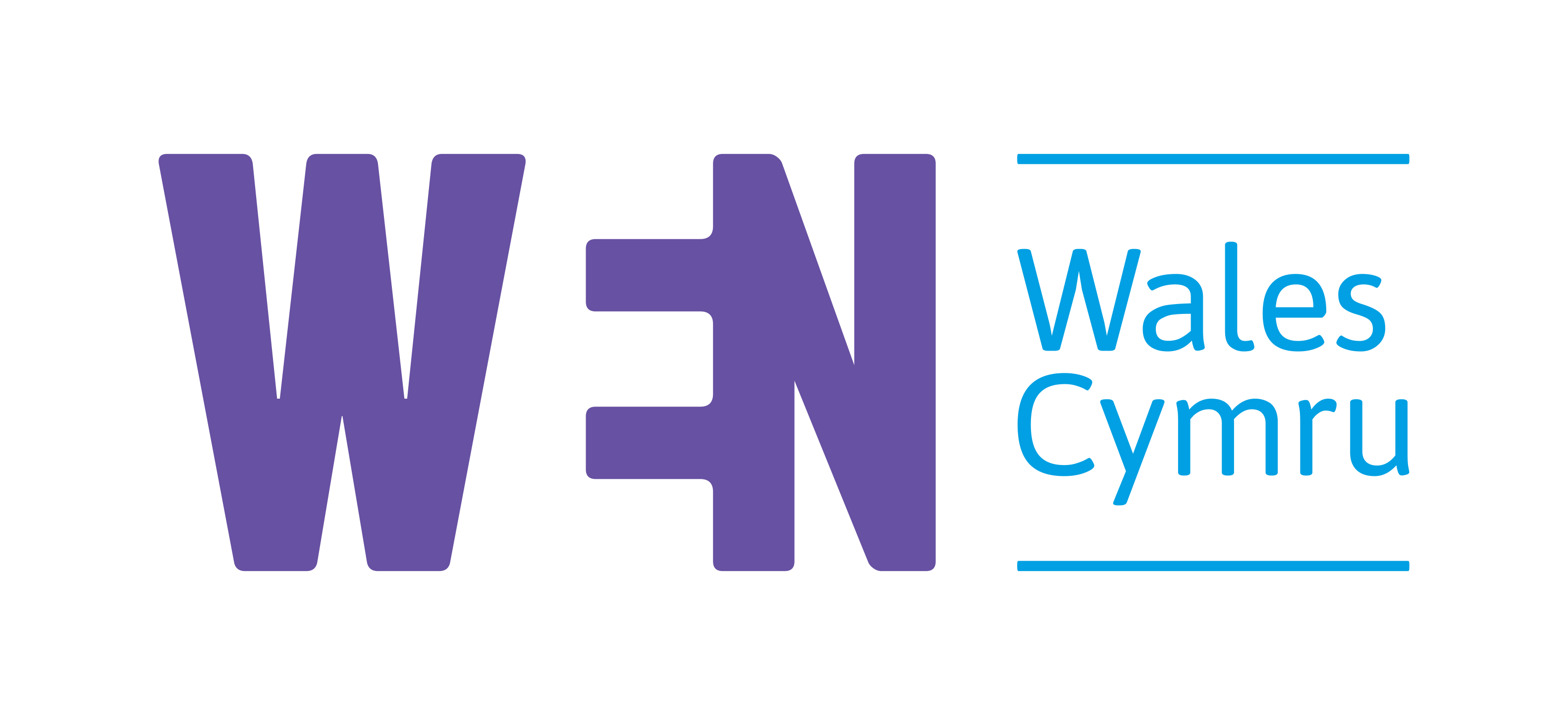 Disgrifiad Swydd Swydd: 		Swyddog Prosiect MentoraCyflog:			£27,267 pro rataOriau: 			Rhan-amser, tridiau/21 awr yr wythnosYn atebol i: 	            Rheolwr y Prosiect MentoraYn gyfrifol am:	Y rheiny sy’n cael eu mentoraMath o gontract:          Tymor penodol: Tair blynedd tan fis Mehefin 2024Lleoliad: 		O bell, yn gweithio gartref ar hyn o brydDyddiad cau: 		Dydd Llun 5 Gorffennaf am 18:00Rydym yn recriwtio pedwar Swyddog Prosiect rhan-amser, bydd un wedi’i leoli ym mhob sefydliad partner. Caiff y swyddi eu rheoli gan y Rheolwr Prosiect Mentora yn RhCM Cymru, gyda rheoli matrix gan y sefydliad cyflogi hefyd. Ariennir y swyddi hyn gan Gronfa Syniadau Mawr y Loteri Genedlaethol.GWYBODAETH AM Y PROSIECTMae’r rhaglen fentora ‘Pŵer Cyfwerth, Llais Cyfwerth’ yn rhaglen bartneriaeth newydd gyffrous sydd â’r potensial i drawsnewid bywyd cyhoeddus yng Nghymru.Bydd yn recriwtio ac yn mentora menywod amrywiol, pobl BAME, pobl anabl a phobl LGBT i gymryd rhan mewn bywyd cyhoeddus, sefyll am swyddi yn y maes gwleidyddol, gwasanaethu ar fyrddau cyhoeddus, byrddau elusennol neu fel llywodraethwyr ysgol. Mae ganddi’r grym i drawsnewid cymdeithas Cymru drwy gefnogi pobl amrywiol i ddod i bŵer fel bod ein sefydliadau gwleidyddol a chyhoeddus yn adlewyrchu dinasyddion amrywiol Cymru’n well.  Mae’n adeiladu ar raglenni mentora llwyddiannus blaenorol a gynhelir gan y Tîm Cefnogi Ieuenctid Ethnig (EYST) a RhCM Cymru. Felly, mae eisoes gennym fframwaith gwych er mwyn cychwyn y prosiect. Mae’r ddau gynllun wedi golygu pobl yn dod yn Ymgeiswyr y Senedd, AS, Cynghorwyr, aelodau byrddau cyhoeddus, ymddiriedolwyr a llywodraethwyr ysgol.Prosiect tair blynedd yw hwn y bwriedir ei gynnal rhwng mis Gorffennaf 2021 tan fis Mehefin 2024 ac fe’i hariennir gan y Loteri Genedlaethol a Llywodraeth Cymru.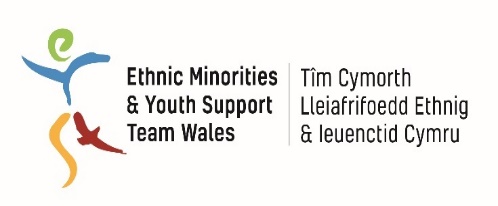 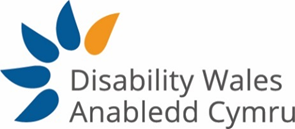 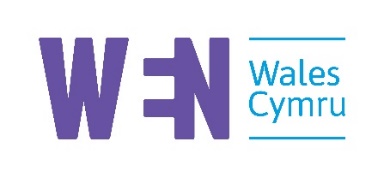 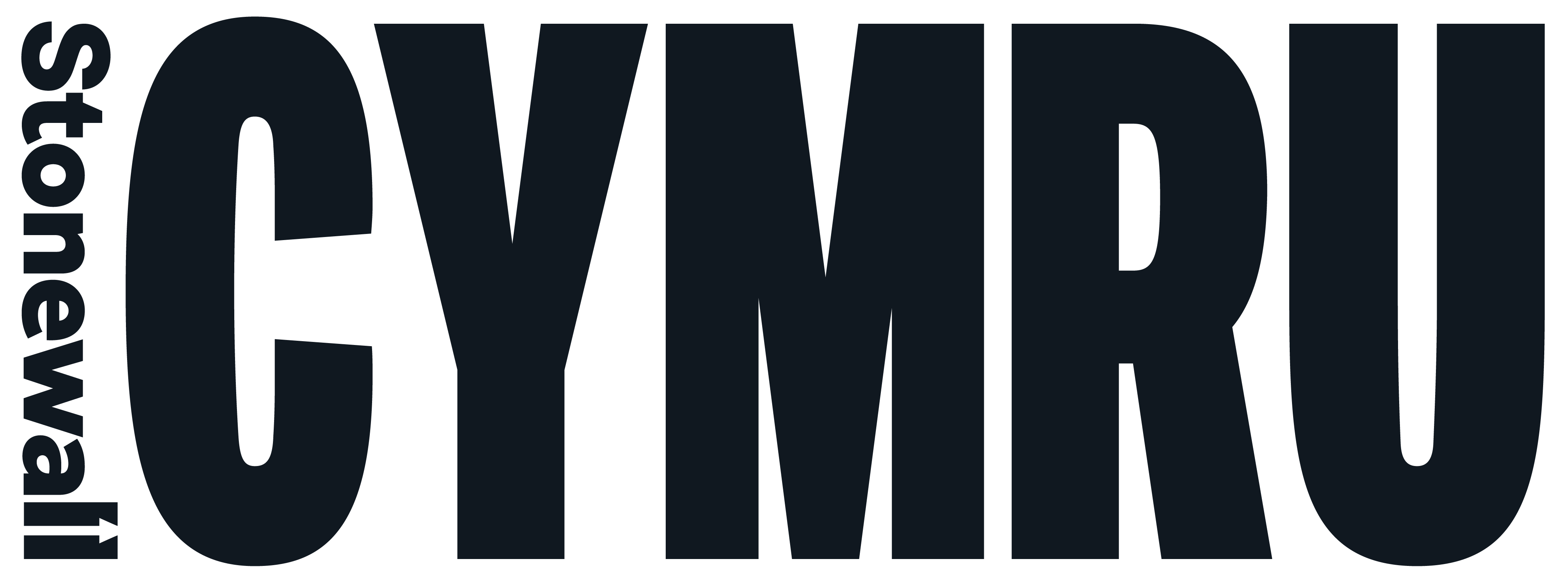 Y BartneriaethRydym yn grŵp o sefydliadau cydraddoldeb arweiniol sydd wedi dod ynghyd i gyflawni’r prosiect hwn i sicrhau ei fod wir yn groestoriadol. Mae pob un ohonom yn arweinwyr yn ein maes: •	Mae Anabledd Cymru’n ceisio cyflawni hawliau a cydraddoldeb ar gyfer pobl anabl, a bod pobl anabl yng Nghymru’n gallu byw’n annibynnol.•	Mae’r Tîm Cymorth Ieuenctid Ethnig (EYST) yn gweithio i gefnogi pobl o leiafrifoedd ethnig yn ogystal â herio stereoteipiau negyddol am amrywiaeth ethnig yng Nghymru.•	Cenhadaeth Stonewall Cymru yw cyflawni cydraddoldeb cyfreithiol a chyfiawnder cymdeithasol i bobl lesbiaidd, hoyw, deurywiol, a thraws yng Nghymru.•	Gweledigaeth Rhwydwaith Cydraddoldeb Menywod (RhCM) Cymru yw Cymru heb wahaniaethu ar sail rhyw, lle mae gan yr holl fenywod a dynion awdurdod a chyfle cyfartal i lunio’r gymdeithas a’u bywydau eu hunain. Y partner arweiniol fydd RhCM Cymru sydd eisoes wedi treialu dwy raglen fentora i fenywod amrywiol a bydd Rheolwr y Prosiect yn cael ei gyflogi gan RhCM Cymru.GWYBODAETH AM RHCM CYMRUEin gweledigaeth yw Cymru hen wahaniaethu ar sail rhyw. Ein huchelgais yw Cymru lle mae gan ddynion a menywod awdurdod a chyfle cyfwerth i lunio eu bywydau eu hunain.  Rydym yn gweithio ar y cyd â 34 mil o gefnogwyr – ni all un sefydliad yn unig gyflawni cydraddoldeb. Mae ein gwaith yn dod dan dri philer – byddwn yn Cysylltu, yn Ymgyrchu, ac yn Hyrwyddo menywod nes bod ein gweledigaeth yn cael ei gwireddu.GWYBODAETH AM Y RÔLMae’r rôl hon yn cynnwys cefnogi Rheolwr y Prosiect a gweithio gyda’r tri Swyddog Prosiect arall wrth gyflawni’r cynllun mentora. Byddwch yn bennaf yn rhan o recriwtio a chefnogi’r garfan o’r rheiny sy’n cael eu mentora a mentoriaid o’ch sefydliad, sicrhau eu bod yn cael eu gwahodd i’r prif ddigwyddiadau dysgu a’u mynychu, cynnal y rhwydwaith cefnogi cyfoedion ar gyfer eich carfan o’r rheiny sy’n cael eu mentora ac ymgysylltu â Rheolwr y Prosiect. Gyda record brofedig o gyflawni prosiectau, byddwch yn fywiog, yn drefnus ac yn gallu cyfathrebu’n dda a chysylltu â phobl i’w helpu i gyflawni eu nodau. Byddwch yn hynod hunan-gymhellol, yn gallu gweithio ar eich menter eich hun ac yn barod i ymuno â thîm sy’n perfformio’n uchel ond cefnogol sy’n ymrwymedig i gydraddoldeb.Siaradwr Cymraeg: DymunolPrif Amcanion y Rôl:Cefnogi’r Rheolwr Prosiect wrth gyflawni rhaglen fentora lwyddiannus yn ôl cynllun y prosiectGweithio gyda’ch carfan o’r rheiny sy’n cael eu mentora i’w galluogi i gael mynediad i’r rhaglen ddysgu, elwa o grŵp cymorth cyfoedion ac o’r berthynas â’i fentor. Bydd y prif dasgau’n cynnwys, ond nid yn gyfyngedig i’r canlynol:Trefniant a Chyflawniad y ProsiectCefnogi Rheolwr y Prosiect Mentora wrth sefydlu’r holl systemau ac arwain wrth recriwtio’r rheiny sy’n cael eu mentora a mentoriaid gan rwydweithiau eich sefydliadau.Cydweddu’r rheiny sy’n cael eu mentora â mentoriaid priodol.Cefnogi wrth drefnu digwyddiadau a sesiynau hyfforddiant drwy ddod o hyd i siaradwyr priodol, trefnu sesiynau Zoom a/neu ddigwyddiadau corfforol.Trefnu’r grŵp cefnogi cyfoedion ar gyfer eich carfan o’r rheiny sy’n cael eu mentora.Gweithio gyda phartneriaid a Rheolwr y Prosiect Mentor i recriwtio ac ymgysylltu â’r holl fentoriaid posib a chadw cofrestr ohonynt.Cadw cofnod o holl gyflawniadau’r sawl sy’n cael eu mentora wrth iddynt ddatblygu, sgwrsio â hwy’n rheolaidd, fel sy’n briodol, ar eu taith ddysgu. Cefnogi’r rheiny sy’n cael eu mentora, yn ôl yr angen, fesul achos.Adrodd a gwerthuso bob chwarter.Ymgysylltiad PartneriaethYmgysylltu â’r tri swyddog prosiect arall a Rheolwr y Prosiect Mentora i sicrhau bod y rhaglen yn cael ei chyflawni’n effeithiol.Rhwydweithio’n eang ar draws y sector cyhoeddus a’r trydydd sector i hyrwyddo’r prosiect a nodi cyfleoedd sy’n berthnasol i’r prosiect.Cyfathrebu AllanolBod yn llysgennad ar gyfer y prosiect a siarad mewn digwyddiadau lle y bo’n briodol.Ymgysylltu â Swyddog Cyfathrebu ac Ymgysylltu RhCM Cymru i helpu i hysbysebu’r prosiect.Cyfrifoldebau a Dyletswyddau CyffredinolGwneud dyletswyddau’r disgrifiad swydd yn unol â pholisïau gweithredol RhCM Cymru a sefydliadau partner. Cynnal perthnasoedd gwaith da gyda’r holl randdeiliaid, gan gynnwys staff, mentoriaid, y rheiny sy’n cael eu mentora, gwirfoddolwyr, Cyfarwyddwyr/Ymddiriedolwyr, sefydliadau partner ac aelodau.Cyfrannu ar weinyddiaeth a chyflawniad cyffredinol holl raglenni eich sefydliad cyflogi, yn ôl yr angen.Ymgymryd ag unrhyw ddyletswyddau rhesymol eraill fel sy’n ofynnol yn y rôl.Amodau a Thelerau33 o ddiwrnodau o Wyliau Blynyddol gan gynnwys gwyliau banc (pro rata)Pensiwn cyfrannol o 5%Lleoliad: Hyblyg a gweithio gartref ar hyn o brydCyflog: £27,267 pro rataMath o gontract – Tymor penodol: Tair blynedd tan fis Mehefin 2024 Rydym yn gyflogwr hyblyg a chefnogol.Sut i gyflwyno caisAnfonwch CV ynghyd â llythyr ategol (dim mwy na 2 ochr A4) sy’n cyfeirio at rôl y swydd a’r meini prawf hanfodol, sy’n dangos sut rydych yn eu bodloni a dweud wrthym pam mai chi yw’r unigolyn cywir am y rôl. Dylech hefyd gynnwys sampl o waith ysgrifenedig cyhoeddedig (e.e., papur briffio, adroddiad, erthygl, neu gyfwerth yn Gymraeg neu Saesneg)E-bostiwch eich ffurflen gais wedi’i chwblhau i recruitment@wenwales.org.uk erbyn dydd Llun 5 Gorffennaf am 18:00.Byddwn yn cynnal y cyfweliadau ar ddydd Llun 12 a dydd Mercher 14 Gorffennaf dros Zoom. Os hoffech gael trafodaeth anffurfiol am y rôl, e-bostiwch admin@wenwales.org.uk fel y gallwn drefnu hyn. ProfiadHanfodolDymunolProfiad o gyflawni prosiectau i safon uchel.XProfiad neu ddealltwriaeth hynod gref o’r hyn y mae rôl mewn bywyd cyhoeddus yn ei olygu.XSgiliauSgiliau rhyngbersonol profedig a’r gallu i ryngweithio ar bob lefel ac ennyn diddordeb.XGwaith tîm rhagorol.XSgiliau cyfathrebu cyffredinol rhagorol gan gynnwys doethineb a diplomyddiaeth i feithrin perthnasoedd gyda rhanddeiliaid gwleidyddol.XSgiliau cyflwyno rhagorol a’r gallu i ddylanwadu ar gynulleidfaoedd mewn amrywiaeth o leoliadau.XSgiliau hwyluso rhagorol.Sgiliau rheoli amser rhagorol gyda’r gallu i wneud gwaith o safon heb fawr o oruchwyliaeth.XSgiliau rheoli prosiect da.XLlythrennedd cyfrifiadurol, gan gynnwys cyfarfodydd ar-lein a gweithio o bell lle y bo’n berthnasol.XY GymraegCymraeg Lafar ac Ysgrifenedig Lefel B1* (gweler y tabl isod) neu dystiolaeth i ddangos ymrwymiad parhaus i ddysgu Cymraeg i’r lefel hon.XGwybodaethGwybodaeth a dealltwriaeth o gydraddoldeb a hawliau dynol ar draws yr holl nodweddion gwarchodedig a’r rhwystrau a’r heriau mewn perthynas â hil, rhyw, anabledd ac i’r gymuned LGBT+XGofynion eraillYmrwymiad i arfer gwrth-wahaniaethol a chyfle cyfartal. Y gallu i ddefnyddio ymwybyddiaeth o faterion amrywiaeth yn yr holl feysydd gwaith. XYn hyderus wrth ddefnyddio’r cyfryngau cymdeithasol gan gynnwys Twitter, Facebook, ac atiXProfiad ymarferol neu gysylltiad cryf gyda nodwedd warchodedig.XLefel y GymraegSiarad (rhyngweithio ac ynganu)YsgrifennuA0Ni allaf siarad Cymraeg o gwbl.Ni allaf ysgrifennu Cymraeg o gwbl.A1Gallaf wneud y canlynol:rhyngweithio mewn ffordd syml cyhyd â bod yr unigolyn arall yn barod i siarad yn araf, ailadrodd neu ailstrwythuro pethau, yn ogystal â bod yn barod i’m helpu i ddefnyddio ymadroddion e.e. cyflwyno fy hun neu unigolyn arall, gofyn ac ateb cwestiynau ar bynciau cyfarwydd e.e. ‘Ble’r ydych yn byw?’.Gallaf wneud y canlynol:ysgrifennu neges fer, syml fel e-bost neu nodyn, gan gynnwys yr amser, y dyddiad a’r lleoliad.llenwi ffurflenni gyda manylion personol, e.e. enw, cyfeiriad a rhif ffôn.A2Gallaf wneud y canlynol:cyfathrebu mewn Cymraeg syml ar bynciau cyfarwydd.cyfrannu at sgyrsiau cymdeithasol byr, er na allaf gadw’r sgwrs i fynd fy hun.defnyddio cyfres o ymadroddion i ddisgrifio ac ateb cwestiynau ar fy nheulu a phobl eraill, y tywydd, cyfleu cyfarwyddiadau neu negeseuon ffôn syml iawn.Gallaf wneud y canlynol:ysgrifennu nodiadau a negeseuon syml byr, gan gysylltu gyda'i gilydd ymadroddion syml sy’n cynnwys geiriau cysylltu megis ‘ac’, ‘ond’ ac ‘oherwydd’.ysgrifennu llythyr neu e-bost syml iawn e.e. yn diolch i rywun am wneud rhywbeth.B1Gallaf wneud y canlynol:manteision ar amrywiaeth o iaith syml sy’n addas ar gyfer y rhan fwyaf o sefyllfaoedd sy’n debygol o godi yn fy ngwaith.deall ystyr cyffredinol e-byst a llythyra ar bynciau o ddiddordeb personol, yn ogystal ag yng nghyd-destun fy ngwaith.cymryd rhan mewn sgwrs sy’n gyfarwydd heb baratoi e.e. teulu, diddordebau, gwaith, teithio a digwyddiadau cyfredol.cynnig cyngor ar faterion syml i gleientiaid yng nghyd-destun fy ngwaith.disgrifio profiadau a digwyddiadau, gobeithio ac uchelgeisiau.rhoi rhesymau ac esboniadau dros fy marn a’m cynlluniau mewn ffordd gryno.Gallaf wneud y canlynol:mae cymryd nodiadau gweddol gywir mewn cyfarfodydd neu seminarau yn gyfarwydd neu’n bosib yn y dyfodol.ysgrifennu llythyrau neu e-byst i ddisgrifio digwyddiadau, profiadau a safbwyntiaullunio memoranda neu e-byst anffurfiol i gyfleu gwybodaeth.B2Gallaf wneud y canlynol:gwrando ar drafodaethau mewn cyfarfodydd a seminarau, eu deall a chyfrannu atynt.cymryd rhan weithredol mewn trafodaethau mewn cyd-destunau cyfarwydd.mynegi barn yn glir.cyflwyno disgrifiadau clir a manwl ar amrywiaeth eang o bynciau sy’n ymwneud â gwaith.ehangu ar syniadau â phwyntiau atodol ac enghreifftiau perthnasol a’u cefnogi.esbonio safbwynt ar fater pynciol gan nodi manteision ac anfanteision opsiynau amrywiol.rhoi cyflwyniad clir ar bynciau cyfarwydd.Gallaf wneud y canlynol:ysgrifennu darnau bychain o ohebiaeth fusnes, fel llythyr neu e-bost, ar amrywiaeth eang o bynciau sy’n ymwneud â’m gwaith neu fy maes diddordeb, ac mae hyn yn Gymraeg safonol heb ddefnyddio templed (ond gan ddefnyddio gwiriwr sillafu, geiriadur, adnoddau technegol ac ati pan fo angen).cymryd nodiadau neu lunio adroddiadau, trosglwyddo gwybodaeth neu roi rhesymau o blaid neu yn erbyn safbwynt penodol.C1Gallaf wneud y canlynol:mynegi fy hun yn rhugl a heb ysgogiad.defnyddio iaith mewn ffordd hyblyg ac effeithiol at ddibenion cymdeithasol a phroffesiynol a chyfrannu’n hyderus at gyfarfodydd a chyflwyniadau llafar.ffurfio syniadau a barn a sicrhau bod fy nghyfraniadau’n berthnasol i eraill.ymateb yn briodol i sefyllfaoedd diwylliannol a chymdeithasol gwahanol.cyflwyno disgrifiadau clir a manwl o bynciau cymhleth, gan integreiddio is-themâu, datblygu pwyntiau penodol a dod i ben gyda chasgliad priodol.Gallaf wneud y canlynol: ysgrifennu testunau hir, clir ac wedi’u strwythuro’n dda, gan fynegi safbwyntiau.llunio esboniadau manwl o bynciau cymhleth ar ffurf e-bost, llythyr, traethawd neu adroddiad, gan danlinellu materion amlwg.llunio mathau gwahanol o destunau mewn arddulliau sy’n briodol i’r darllenydd dan sylw.